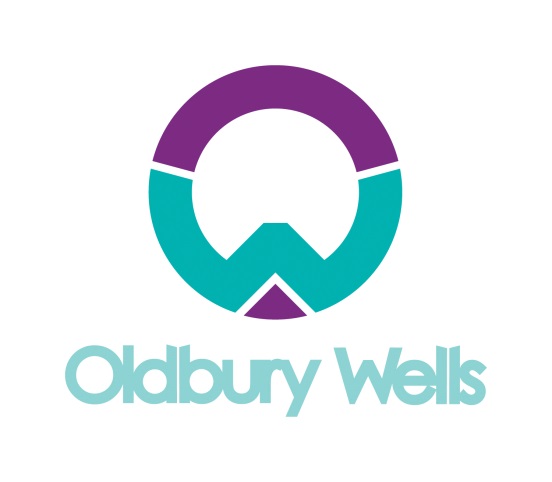 Teacher of Computer StudiesCandidate SpecificationEssentialDesirableQualificationsQTS (Secondary)Degree level or equivalent qualificationEvidence of CPD in Computing, ICT and Computer Science curriculum developmentExperienceTeaching or training in a secondary school across KS3 and KS4 and across ability range.Motivating students and enabling them to enjoy learning.Capacity for teaching KS5.SkillsDemonstrating good / outstanding teaching.Knows personal limits and can ask for help.High levels of self-organisation.Good team worker.KnowledgeThe range of teaching strategies, technologies and classroom opportunities open to teachers.The range of learning strategies used by learners.Capacity to develop knowledge to teach Computing, ICT and Computer Science to KS4.Understanding of the importance of ICT for students and their future lives.Current knowledge of Computer Science specifications sufficient to effectively teach at KS4. Current developments in Computing, ICT and Computer Science.Personal qualitiesHigh degree of interest in ICT / computing in terms of personal and educational use.Enthusiasm, energy and commitment.Professional manner and organisation.Willingness to contribute to the life of the school.High expectations of self and others.